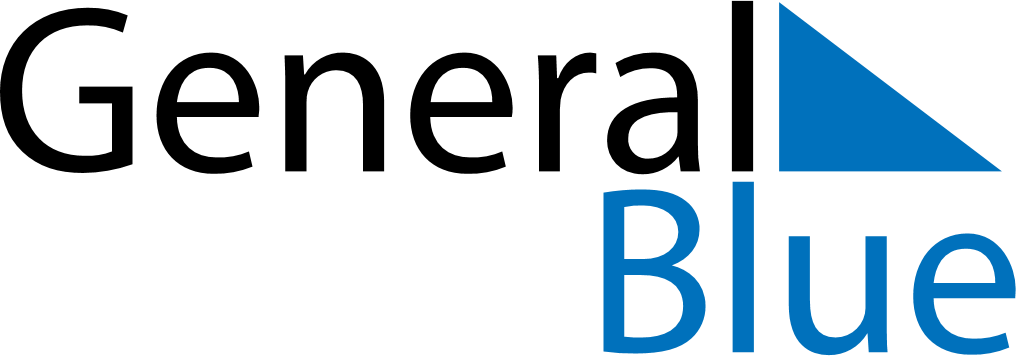 January 2020January 2020January 2020January 2020SingaporeSingaporeSingaporeSundayMondayTuesdayWednesdayThursdayFridayFridaySaturday12334New Year’s Day5678910101112131415161717181920212223242425Chinese New Year26272829303131Chinese New YearChinese New Year (substitute day)